Indicação Nº     / 2019Sugere ao Poder Executivo que seja realizada a LIMPEZA DAS CAIXAS DE ESGOTO E DESENTUPIMENTO DOS BUEIROS na Rua Henrique Lage, número 60, comunidade palmeira, Fonseca.Indico à Mesa na forma Regimental, que seja enviado ofício ao Exmo. Senhor Prefeito de Niterói Rodrigo Neves, para realização da LIMPEZA DAS CAIXAS DE ESGOTO E DESENTUPIMENTO DOS BUEIROS na Rua Henrique Lage, número 60, comunidade palmeira, Fonseca.JUSTIFICATIVAJustifica-se a presente proposição, visando atender as reivindicações dos moradores da localidade. Os moradores desta rua são obrigados a conviver com o mal cheiro e com as constantes enchentes causada pela chuva. Solicito uma urgência na resolução da situação.Niterói, 01 de Outubro de 2019.__________________________________VEREADOR RICARDO EVANGELISTA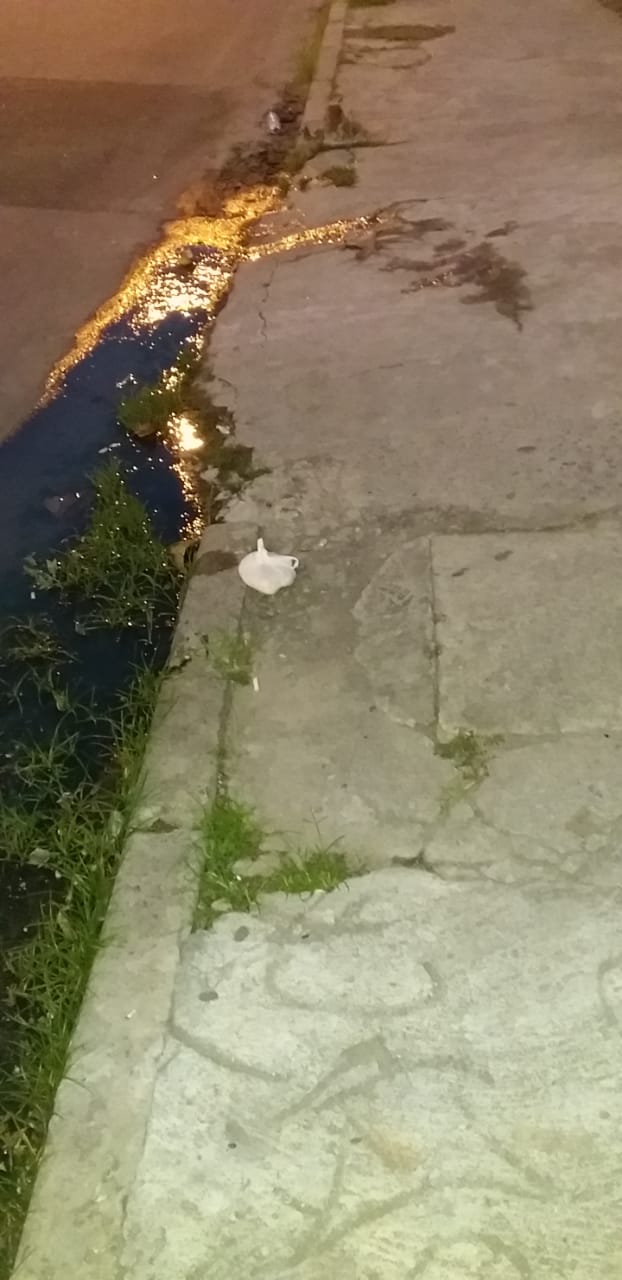 